November report of Mickūnų kindergarten, LithuaniaAutumn fruitsChildren familiarized with the fruits and vegetables and also the forest fruits of their country. They learnt the recipes to cook homemade sweets and marmalades by autumn fruits. 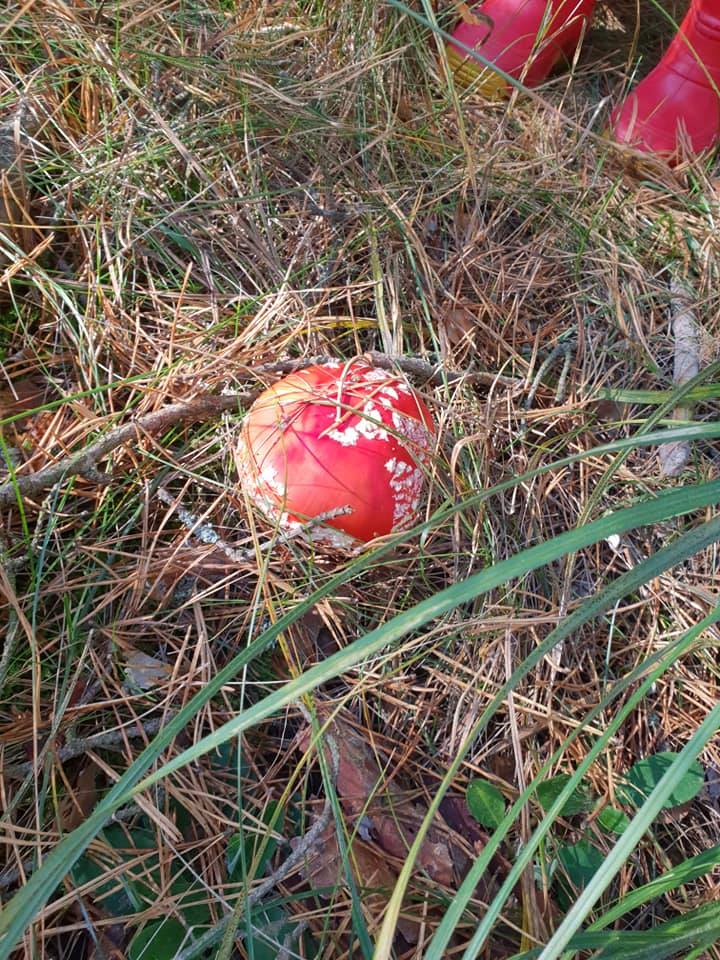 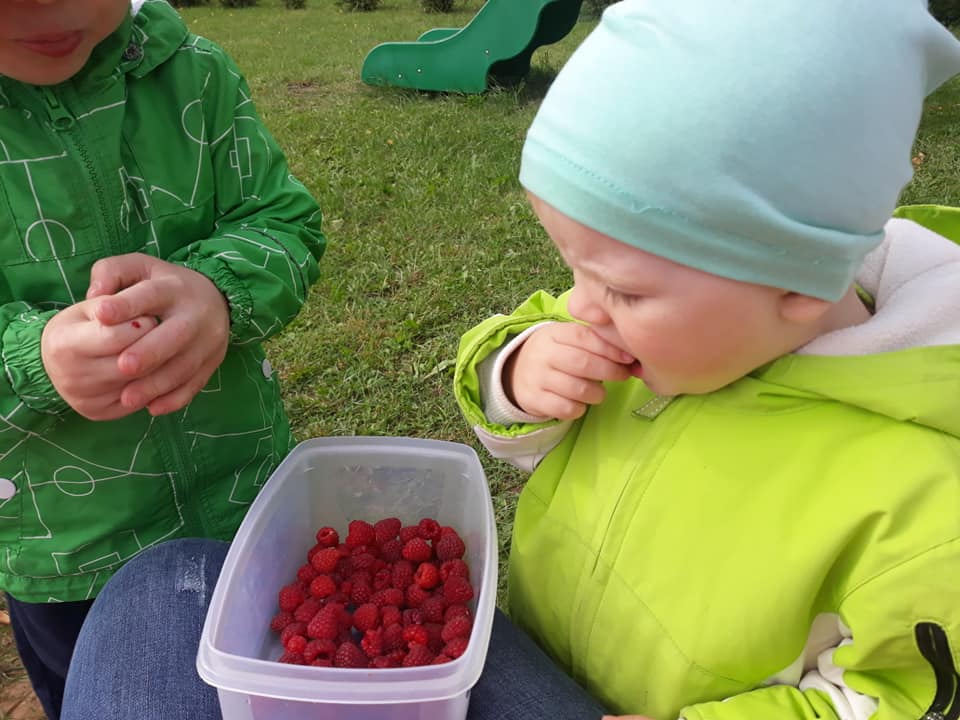 https://twinspace.etwinning.net/62003/pages/page/479556We also prepared a very popular marmalade recipe with apples, our children tasted this marmalade when we had in our preschool the Harvest Fest.https://twinspace.etwinning.net/62003/pages/page/567667Creations by autumn fruits and nutsChildren used their imagination to create something special with the autumn fruits and nuts. Parents helped them.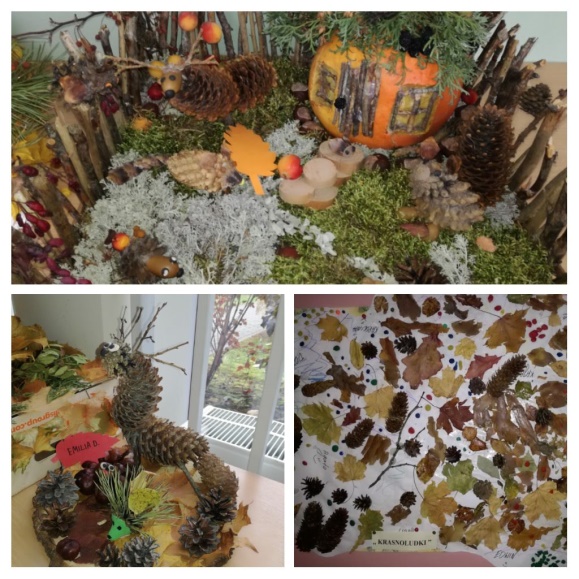 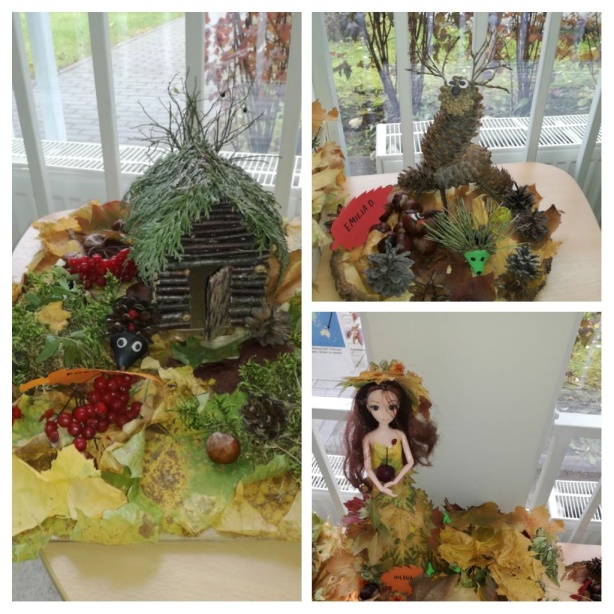 https://twinspace.etwinning.net/62003/pages/page/465727Traditional food recipeshttps://twinspace.etwinning.net/62003/pages/page/517512Children cooked some traditional autumn food together with their parents. Each country has exchanged five traditional autumn recipes trough twinspace which were used for the creation of an e-book whose title is: «Traditional recipes of Europe”Team work of participant schoolsWe completed the page with list of plants that crops that cultivate in each region and country of all partners.https://twinspace.etwinning.net/62003/pages/page/459019 Management activities At the end of November we have completed and send the monthly report of November to our coordinator. We have completed all project activities for November and we uploaded them and we have done the publication of our school results.  We also had communication via chatroom of twinspace, Skype and e mails https://twinspace.etwinning.net/62003/pages/page/448487 We answered to the questionnaire about November partial evaluation of project implementation.  We have received the list of December activities from our coordinator.